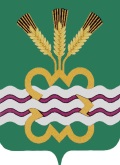 РОССИЙСКАЯ  ФЕДЕРАЦИЯСВЕРДЛОВСКАЯ  ОБЛАСТЬДУМА  КАМЕНСКОГО  ГОРОДСКОГО  ОКРУГА ПЯТЫЙ  СОЗЫВВнеочередное  заседание  РЕШЕНИЕ № 365     25 июня  2015 года Об утверждении протоколов № 1 и № 2 заседания счетной комиссии об оценке работы Главы Каменского городского округа по результатам его деятельности и деятельности Администрации муниципального образования «Каменский городской округ» за 2014 год	Заслушав информацию председателя счетной комиссии об оценке работы Главы Каменского городского округа по результатам его деятельности и  деятельности Администрации муниципального образования «Каменский городской округ» за 2014 год, руководствуясь статьей 23 Устава муниципального образования «Каменский городской округ», статьей 15 Регламента Думы Каменского городского округа от 13.07.2006г № 37, Дума Каменского городского округаР Е Ш И Л А:1. Утвердить протокол № 1 и № 2 заседания счетной комиссии об оценке работы Главы Каменского городского округа по результатам его деятельности и  деятельности Администрации муниципального образования «Каменский городской округ» за 2014 год (прилагается).     2. Настоящее Решение вступает в силу с момента его подписания.Председатель Каменского городского округа                                 В.И. Чемезов29.06.2015г